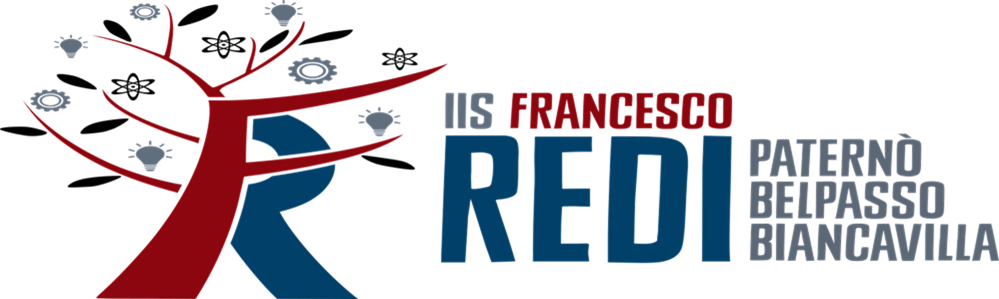 AUTORIZZAZIONE ALLA PARTECIPAZIONE AL CONCORSO LETTERARIO “Belpasso tra le righe”Il/la/i sottoscritto/a/i ______________________________ __________________________,    residente/i in via________________________________________ n. ___, comune ______________________ (prov. ___),in qualità di genitore/i/tutore/i dello/a studente/studentessa ______________________________________________________________________________________della classe____________________________________________________________________________AUTORIZZO/AutorizzanoLa Referente Prof.ssa_______________________________________________________________________Ad inviare l’elaborato del/della proprio/propria figlio/figlia  intitolato________________________________All’indirizzo mail parolaperparolafestival@gmail.com per partecipare alla prima edizione 2024 del Concorso Letterario “Belpasso tra le righe”.DICHIARO/Dichiaranodi essere consapevole/i e aver preso visione del bando e di accettarlo in tutte le sue parti;                                                                                     ALLEGO/AlleganoDocumento di riconoscimento.Data_______________________________________  Firma______________________________________Alla luce delle disposizioni del Codice civile in materia di filiazione, l’autorizzazione, rientrando nella responsabilità genitoriale, dev’essere sempre sottoscritta da entrambi i genitori. Qualora essa riporti la firma di un solo genitore, si intende che la decisione è stata condivisa.Data____________________________                              Firma__________________________________